Расписание занятий для 8б  класса в период дистанционного обучения с 21.09.2020 по 26.09.2020 (время проведения онлайн-консультаций и онлайн-уроков -30 минут).Расписание занятий для 8б  класса в период дистанционного обучения с 21.09.2020 по 26.09.2020 (время проведения онлайн-консультаций и онлайн-уроков -30 минут).Расписание занятий для 8б  класса в период дистанционного обучения с 21.09.2020 по 26.09.2020 (время проведения онлайн-консультаций и онлайн-уроков -30 минут).Расписание занятий для 8б  класса в период дистанционного обучения с 21.09.2020 по 26.09.2020 (время проведения онлайн-консультаций и онлайн-уроков -30 минут).Расписание занятий для 8б  класса в период дистанционного обучения с 21.09.2020 по 26.09.2020 (время проведения онлайн-консультаций и онлайн-уроков -30 минут).Расписание занятий для 8б  класса в период дистанционного обучения с 21.09.2020 по 26.09.2020 (время проведения онлайн-консультаций и онлайн-уроков -30 минут).Тема урокаИнтернет-ресурс (ссылка) Текущий контроль, дата выполнения  задания Электронный адрес учителя ПонедельникИЗОСценография  –особый вид художественного творчества.Нарисовать сценические декорации по сказкам А.С. Пушкина28.09kharenko.rimma@yandex.ruПонедельникГеографияФормирование территории Россииhttps://yandex.ru/video/preview/?filmId=17968236220712318027&from=tabbar&parent-reqid=1600680038279764-603903238613069482900278-production-app-host-vla-web-yp-104&text=география+8+класс+тема+Формирование+территории+России.Д/з  §4, вопросы и задания на с. 34 ( устно) Письменно в тетради  заполнить  таблицу по§4: «Вклад отечественных путешественников и исследователей в формирование территории России»(ПРИСЫЛАТЬ НЕ НАДО, У ВСЕХ ЗАБЕРУ ТЕТРАДИ НА ПРОВЕРКУ, ВСЕМ ЗА ТАБЛИЦУ ВЫСТАВЛЮ ОЦЕНКИ) размещена в группе кадет 8 классовПонедельникРусский язСлитное, полуслитное и раздельное написание наречий и соотносимых с ними словоформ других частей речиСтр. 22, упр.35 задание к упр.(22.09)Kasperova2012@yandex.ruПонедельникЛитература«Житие Александра Невского» Благочестие, доброта, открытость, святость, служение Богу - основные проблемы житийной литературы.Стр.62, сообщение  (тема 1,2,3 на выбор). (22.09)Kasperova2012@yandex.ruПонедельникГеометрияРешение задач то теме «Параллелограмм».Задачи по готовым чертежам ( будут присланы в группу кадет)ira.serdyuk2020@mail.ruалгебраСложение и вычитание алгебраических дробей с одинаковыми знаменателями№3.1-3.7 (б,в)ira.serdyuk2020@mail.ruфизкультураРавномерный бегhttps://www.youtube.com/watch?v=3afhRDBICrM§ 4..До 22.09..20.StasykEvgenii2302@yandex.ruВторник Рус.род.яз/литРечевой этикет в русской культуре и его основные особенности. Русский человек в обращении к другими.П.3,4. Упр.34(23.09)Kasperova2012@yandex.ruХимияПрактическая работа №3. Анализ почвы.Стр. 29Таблица, как предыдущие ПРkharenko.rimma@yandex.ruИн-язАнглийскийЧье мнение о Британии ты разделяешь?Подготовка к ВПРПройдите по ссылке и выполняйте по 1 заданию из каждой темы. Всего 6 заданий к каждому уроку. Тема 1 –Задание 1 № 105(Письменно, указав правильный вариант)Тема 2  задание 2 №5(Чтение устно)Тема 3 – задание 3 №135 (письменно описать картинку по плану)Тема 4 – задание 4 №2 (установите соответствие между названием и содержанием текста)Тема 5 – задание 5 №3 (выбрать правильный вариант ответа)Тема 6 – задание 6 №4 (выбрать правильный вариант ответа)До 23.09burykina.zhanna-burykina@yandex.ruНемецкийГде ты был летом?Конец формыУпражнение 1 Подготовка к ВПРПрочитайте текст и вставьте вместо каждого пропуска подходящее слово, выбрав его из списка.MEINE WOHNUNGWir wohnen in einem achtstöckigen Haus. Das ist A ______ Neubau. Er liegt in einem malerischen Ort. B _____ Erdgeschoß befindet sich ein Supermarkt. Es ist bequem, dorthin einkaufen zu gehen. Unsere Wohnung liegt im fünften Stock. Die Wohnung C _____ bequem und gut eingerichtet. Sie hat allen Komfort wie Zentralheizung, elektrisches Licht, Gas, Kalt- und Heißwasser sowie Telefon. Unsere Wohnung hat drei Zimmer, eine Küche, ein Badezimmer und einen Korridor. Wir haben auch einen Balkon und können schöne Landschaftenbewundern. Das D ______ Zimmer in der Wohnung ist das Besuchszimmer. Wir benutzen es auch als Speisezimmer. In der Mitte des Zimmers steht ein großer Tisch und um ihn herum sechs Stühle. Dem Fenster gegenüber steht eine Schrankwand. Dort E ________ viele Bücher, stehen ein Fernseher und ein Videorekorder. In der rechten Ecke gibt es zwei bequeme Sessel und einen kleinen Tisch.istimkannliegeneingrößtefürУпражнение 2 Подготовка к ВПРПрочитайте текст и вставьте вместо каждого пропуска подходящее слово, выбрав его из списка.MEIN ARBEITSTAGGewöhnlich stehe ich um 6 Uhr auf. Nach A ____ Frühsport gehe ich ins Badezimmer. Dort putze ich mir die Zähne und wasche mich kalt Ich kämme mich und kleide mich an. Das Frühstück für mich bereitet gewöhnlichB ______ Mutter zu. Um halb acht gehe ich aus. Zuerst gehe ich zur U-Bahnhaltestelle und fahre C _____ der U-Bahn zum Bahnhof. Dort steige ich aus und dann fahre ich mit elektrisch betriebenem Zug. Nach sieben Stationen steige ich aus und gehe 15 Minuten zu Fuß. Im Zug D _____ ich ein Buch oder eine Zeitung. 5 Minuten vor 9 bin ich an Ort und Stelle. Mein Arbeitstag beginnt um 9 Uhr.Um 13 Uhr haben wir Mittagspause. Wir essen in der Kantine zu Mittag.Um 14 Uhr ist die Mittagspause zu Ende und wir setzen unsere Arbeitbis 17 Uhr fort. Ab 17 Uhr E _______ wir Feierabend, und ich fahre nachHause zurück.meinedemmitwirlesemachenbeiВыполнить 2 упражнения письменно до 23.09elenaizucheeva@yandex.ruРусский язПроверочная работа по упр.41, стр. 25упр.41, стр. 25. Задание 1,2 к тексту. (составить план текста).(23.09)Kasperova2012@yandex.ruФизкультураРавномерный бегhttps://www.youtube.com/watch?v=3afhRDBICrM§ 4.Вопросы..До 26..09..20StasykEvgenii2302@yandex.ruфизикаСтроение газов, жидкостей и твердых телhttps://resh.edu.ru/subject/lesson/1532/start/Пройти все этапы урока: начнем урок; основная часть; тренировочные задания; контрольные задания В1; контрольные задания В2.§7В тетради конспект параграфа olga-nicolavna@yandex.ruСреда ХимияАтомно-молекулярное учение. Химические элементыП.5 упр.4,5,6До 24.09kharenko.rimma@yandex.ruИн-язАнглийскийБританский характер.Подготовка к ВПРПройдите по ссылке и выполняйте по 1 заданию из каждой темы. Всего 6 заданий к каждому уроку.Начало формыТема 1 –Задание 1 № 106(Письменно, указав правильный вариант)Тема 2  задание 2 №7(Чтение устно)Тема 3 – задание 3 №138 (письменно описать картинку по плану)Тема 4 – задание 4 №33 (установите соответствие между названием и содержанием текста)Тема 5 – задание 5 №81 (выбрать правильный вариант ответа)Тема 6 – задание 6 №57 (выбрать правильный вариант ответа)До 26.09burykina.zhanna-burykina@yandex.ruНемецкийДомашнее чтениеПКонец формыПодготовка к ВПР Упражнение 1Прочитайте текст и вставьте вместо каждого пропуска нужную грамматическую формуMEIN FREUNDMein A___________ Freund heißt Paul. Wir haben uns vor zehn Jahren befreundet. Wir sind Altersgenossen. Paul B ________in der Nähe von meinem Haus, und wir sehen C______ sehr oft. Paul ist hoch von Wuchs und schlank. Er ist blondhaarig. Er hat D ______ blaue Augen, eine gerade Nase und dünne Lippen. Paul ist 20 Jahre alt, aber er ist verantwortungsbewusst. Paul hat E _______ Bruder, der die achte Klasse besucht und ein bekannter Sportfreund ist. Pauls Vater ist ein berühmter Arzt. Paul begeistert sich für Kunst, Literatur und Geschichte. Viel Zeit verbringen wir zusammen.A 1. gut 2. besten 3. bester 4. bestemB 1. wohnt 2. gewohnt 3. wohnten 4. gewohntenC 1. sich 2. uns 3. euch 4. sindD 1. groß 2. großer 3. große 4. großenE 1. einen 2. eine 3. ein 4. einerУпражнение 2 Выберите фотографию. Опишите человека на фото. У вас есть полторы минуты на подготовку и не более двух минут для ответа. У вас должен получиться связный рассказ (7–8 предложений). Письменно сделать описание.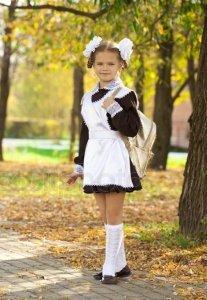 План ответа поможет вам:• Ort• Aktivität• Aussehen der Person• Gefällt Ihnen das Foto oder nicht?• Warum?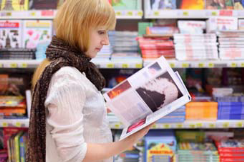 Выполнить 2 упражнения письменно до 26.09elenaizucheeva@yandex.ruИсторияРеформы управленияhttps://www.youtube.com/watch?v=gDRfr3Do7CU§589044441817 вацапРусский язСловосочетание и предложение как единицы синтаксиса.Словосочетание.П.10. Упр. 45 зад.1  (составить по 3 словосочетания) (24.09)Kasperova2012@yandex.ruГеометрияТрапеция.Написать конспект п.45№387ira.serdyuk2020@mail.ruбиологияЛабораторная работа №1 «Выявление особенностей строения клеток разных тканей».Тема: Строение организма человека (2)§4, вопросы и задания стр 23§5 вопросы и задания стр 25 (устно)Письменно выполнить задания в рабочей тетради (на печатной основе0Лабораторную работу выполнить в рабочей тетради на печатной основе или в тонкой обыкновенной тетради для лабораторных работ. yrshenkoirina@mail.ruЧетверг АлгебраСложение и вычитание алгебраических дробей с одинаковыми знаменателями№3.8-3.12 (б,в)ira.serdyuk2020@mail.ruФизикаДавление жидкостей и газов. Закон Паскаляhttps://resh.edu.ru/subject/lesson/2598/start/Пройти все этапы урока: начнем урок; основная часть; тренировочные задания; контрольные задания В1; контрольные задания В2.§8. В тетради конспект параграфаolga-nicolavna@yandex.ruИнформатикаИнтернет и Всемирная паутина.Учебник Информатика 8 классИ.Г. Семакин§4  В тетради конспект параграфаKonovalenkoav@inbox.ruТехнологияПродукт трудаУчебник технологии 8-9 классВ.М. Казакевич 2020г.§2.1 Прочитать, ответить на вопросы письменно pasha.podkopaev.73@mail.ruХимияЗнаки химических элементов. Периодическая таблица Д.И. МенделееваП.6 упр. 1-3До 25.09kharenko.rimma@yandex.ruБиологияРегуляция процессов жизнедеятельности§6, вопросы и задания стр 29Письменно выполнить задания в рабочей тетради (печатной) yrshenkoirina@mail.ruПятница Общество§ 3, задания, Общество как форма жизнедеятельности людейhttps://www.youtube.com/watch?v=1T7Um29vWg8Письменно конспект по видео материалу и ответит на вопросы к тексту §скинуть фото в ватцап(ФИО класс)89044441817 вацапАлгебраСложение и вычитание алгебраических дробей с разными знаменателями №4.3-4.9 (б,в)ira.serdyuk2020@mail.ruОБЖФизическое здоровье человекаУчебник стр. 18-215123991@mail.ruГеографияГеографическое изучение территории России.https://yandex.ru/video/preview/?filmId=158202236960721485&from=tabbar&texД/з  § 5, ответить на вопросы устно.  Учить номенклатуру  по теме «Географическое положение России»: Крайние точки: мыс Флигели, мыс Челюскин, полуостров Таймыр, гора Базардюзю, Кавказ, Гданьский залив, Балтийская коса, город Калининград, мыс Дежнева, Кольский полуостров, Финский залив; Моря: Баренцево, Белое, Лаптевых, Карское, Восточно-Сибирское, Чукотское, Берингово, Охотское, Японское, Балтийское, Черное, Азовское, Каспийское море-озеро, Пенжинская губа, Обская губа;Архипелаги: Земля Франца-Иосифа, Новая Земля, Новосибирские острова, острова Северная Земля, острова Врангеля, остров Сахалин, острова Курильские; полуостров Камчатка, Ямал.Проливы: Карские Ворота, Маточкин Шар, Вилькицкого,  Дмитрия Лаптева,  Лонга, Берингов пролив, пролив Лаперуза, Татарский пролив, пролив Кунаширский.ЛитератураДержавин Г.Р. Поэт и государственный  чиновник.  Тема поэта и поэзии в стихотворении «Памятник».Стр.68 вопросы 1-4 (письменно)(26.09)Стр. 69 «Памятник» (наизусть, рассказываем после самоизоляции)Kasperova2012@yandex.ruИсторияЭкономическая политика§6,https://www.youtube.com/watch?v=gDRfr3Do7CUконспект по видео материалу и ответит на вопросы к тексту § скинуть фото в ватцап(ФИО класс)89044441817 вацапСуббота АлгебраСложение и вычитание алгебраических дробей с разными знаменателями №4.10-4.13 (б,в)ira.serdyuk2020@mail.ruМузыкаФизкультураРавномерный бегhttps://www.youtube.com/watch?v=3afhRDBICrM§ 4.Задание..До 28..09..20StasykEvgenii2302@yandex.ruИн-язАнглийскийМнения людей о британцах.Подготовка к ВПРПройдите по ссылке и выполняйте по 1 заданию из каждой темы. Всего 6 заданий к каждому уроку.Начало формыТема 1 –Задание 1 № 107(Письменно, указав правильный вариант)Тема 2  задание 2 №8(Чтение устно)Тема 3 – задание 3 №140 (письменно описать картинку по плану)Тема 4 – задание 4 №34 (установите соответствие между названием и содержанием текста)Тема 5 – задание 5 №82 (выбрать правильный вариант ответа)Тема 6 – задание 6 №58 (выбрать правильный вариант ответа)До 29.09burykina.zhanna-burykina@yandex.ruНемецкийЧто мы делали летом?Конец формыПодготовка к ВПР Прочитайте тексты и установите соответствие между тематическими рубриками A – F и текстами 1 – 5. Каждая тематическая рубрика соответствует только одному тексту, при этом одна из них лишняя.A. Stefans SchulwegB. Bald ist WeihnachtenC. Mein ArbeitstagD. Bald sind FerienE. Im WinterF. Wir feiern Geburtstag1. Die Natur liegt unter einer dicken, schweren Schneedecke. Die Acker und der zugefrorenе See sind weiβ vom Schnee. Die Кinder hupfen im Schnee umher, oder sie rutschen auf dem Eis. Petra und Andi aber fahren mit dem Schlitten den Berg hinab. Das ist lustig.2. Andrea wünscht sich ein Klеid. Ihr Bruder hofft auf eine neue Tasche; die kleine Schwester will einen Schlitten. Die Кinder beraten, was sie ihren Eltern einpacken werden. Mutter und Vater wählen die Speisen für das Fest aus. Ich glaube, wir werden einen fröhlichen Abend feiern, sagt Andrea.3. Zuerst gehe ich zum Markt, wo es Fleisch, Fisch, Butter, Wurst, Tomaten und vieles mehr zu kaufen gibt.An der Post vorbei, wo immer viele Autos parken, komme ich zur Brücke über den Fluss. Nun erst links, dann rechts, und schon bin ich аn der Schule.4. Familie Huber bereitet sich auf die Ferien vor. Аllе lesen viel über ihr Ferienziel. Es ist ein großes Hotel, in einer sсhönеn Gegend am Meer, mit einem tausend Meter langen Strand. Annа kann dort baden, schwimmen, tauchen und reiten. Vater will viel rudern, Zeitung lesen und vоm Boot aus angeln. «Das werden sсhönе Ferien!» sagt Mutter.5. Ich stehe um 7 Uhr auf: wasche mich, ziehe mich an und frühstücke um halb 8 Uhr. Der Unterricht in der Schule beginnt um 8 Uhr 30 Minuten. Die fünfte Stunde ist Viertel nасh eins zu Ende. Um halb zwei еssе ich in der Schulmensa zu Мittag. Nach dem Spaziergang mache ich meine Hausaufgaben. Viertel vor fünf kommt meine Mutter und holt mich аb. Unsere Familie isst um 19 Uhr zu Abend. Zwischen 19.30 und 20.30 darf ich fernsehen. Um 21 Uhr gehe ich schlafen.Выполнить упражнение до 29.09elenaizucheeva@yandex.ruТехнологияСтандарты производства продуктов трудаУчебник технологии 8-9 классВ.М. Казакевич 2020г.§2.2 Прочитать, ответить на вопросы письменно pasha.podkopaev.73@mail.ru